Приложение 3к постановлению Администрации Куртамышского муниципального округа Курганской области от 24.03.2023 г. № 112 «Об утверждении схем размещения рекламных конструкций на территории     Куртамышского муниципального округа Курганской области»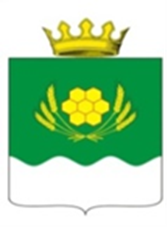 КАРТЫ СХЕМ РАЗМЕЩЕНИЯ РЕКЛАМНЫХ КОНСТРУКЦИЙна территории Куртамышского муниципального округа Курганской области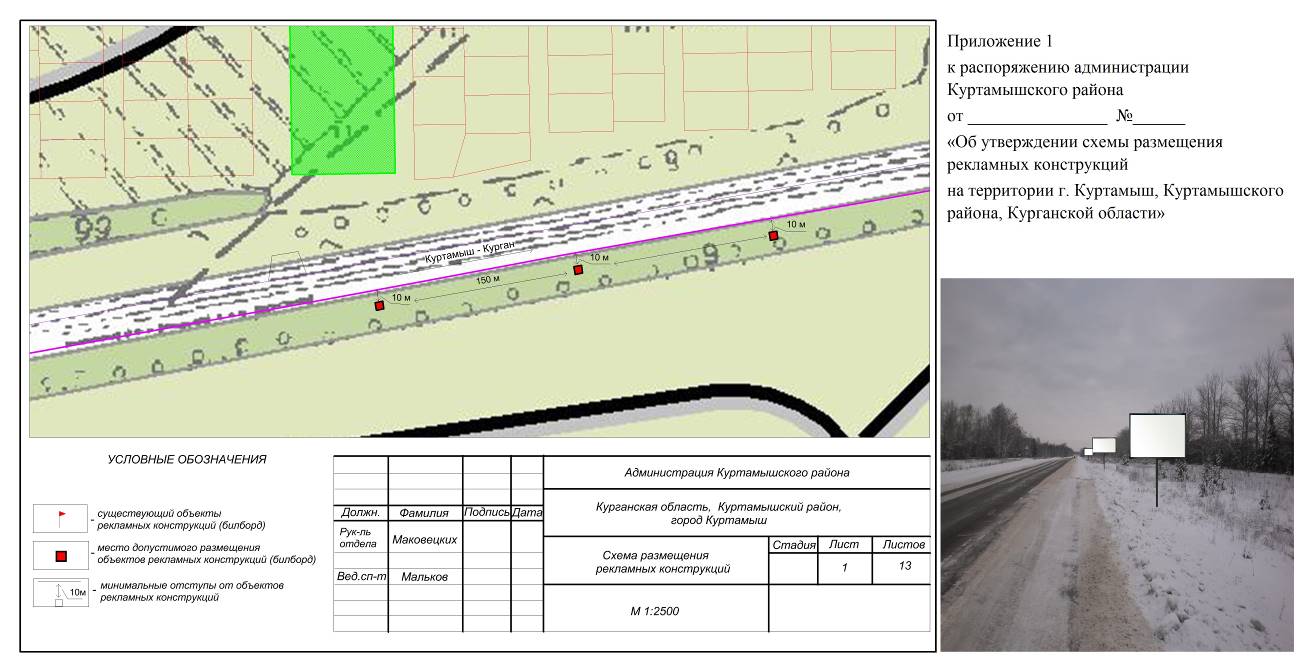 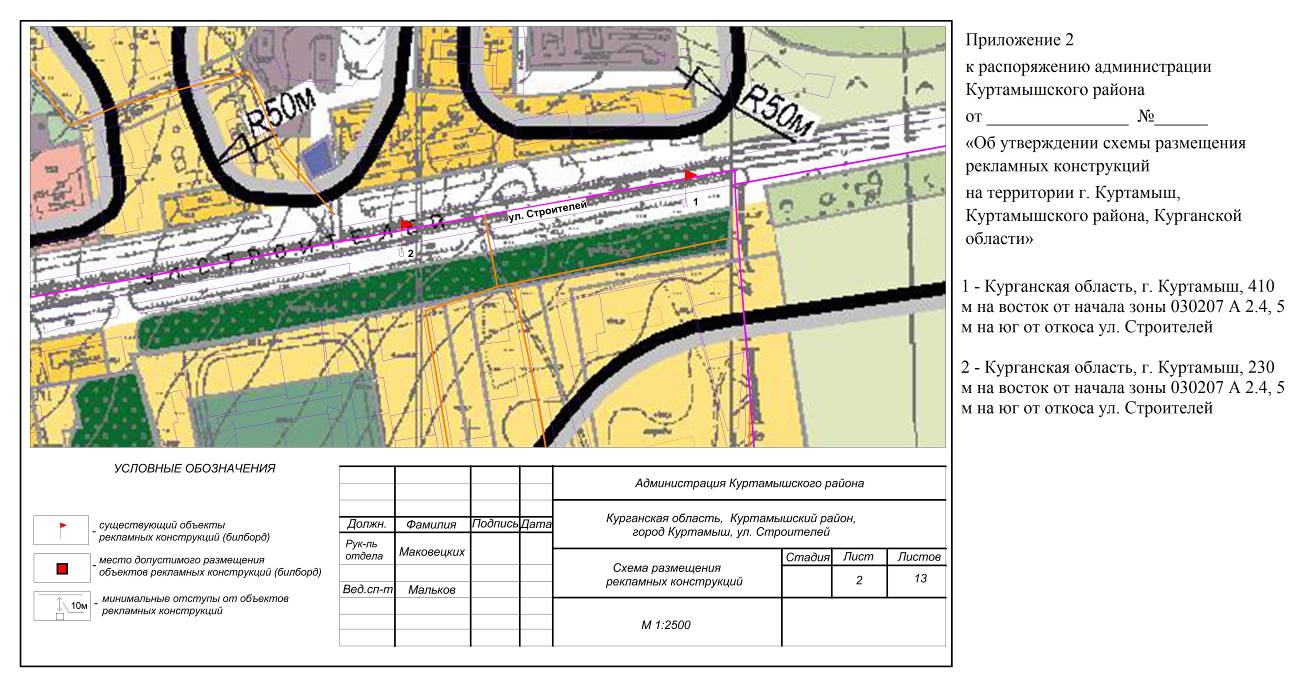 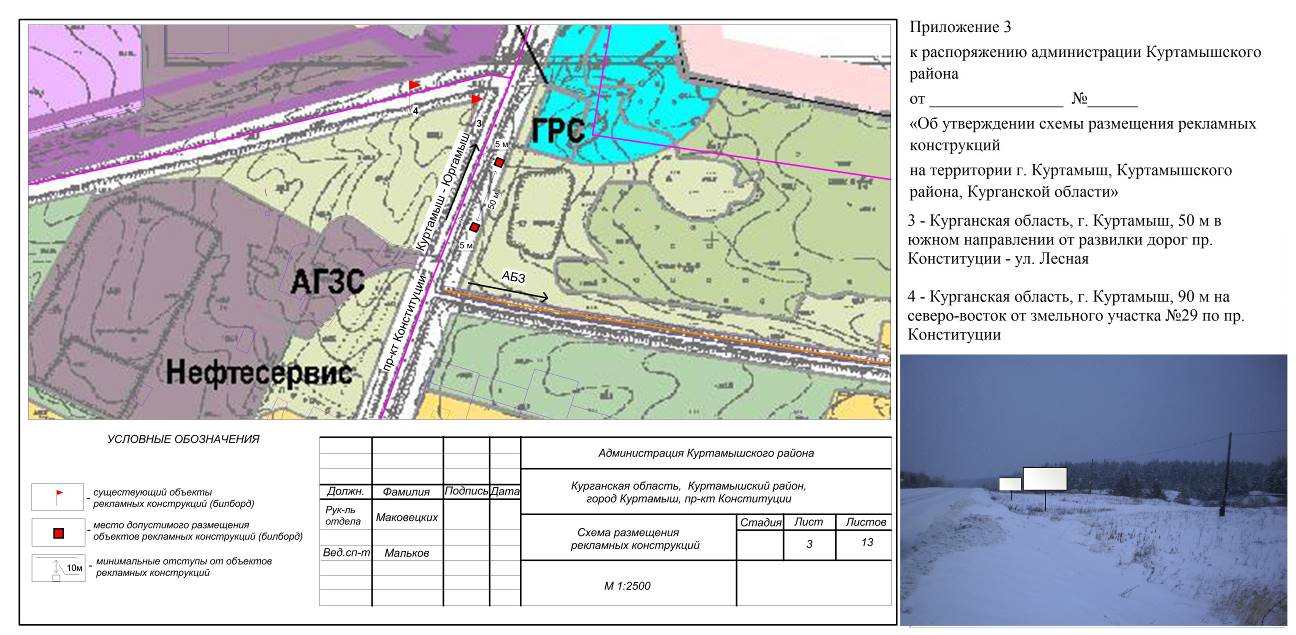 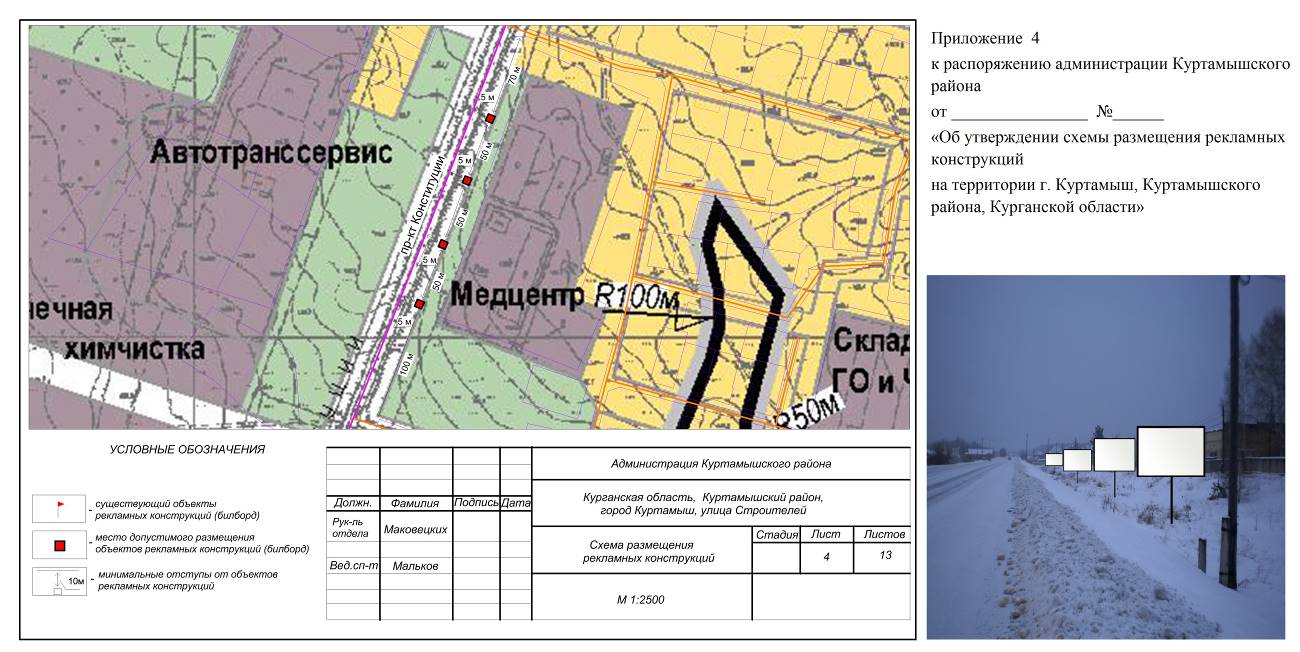 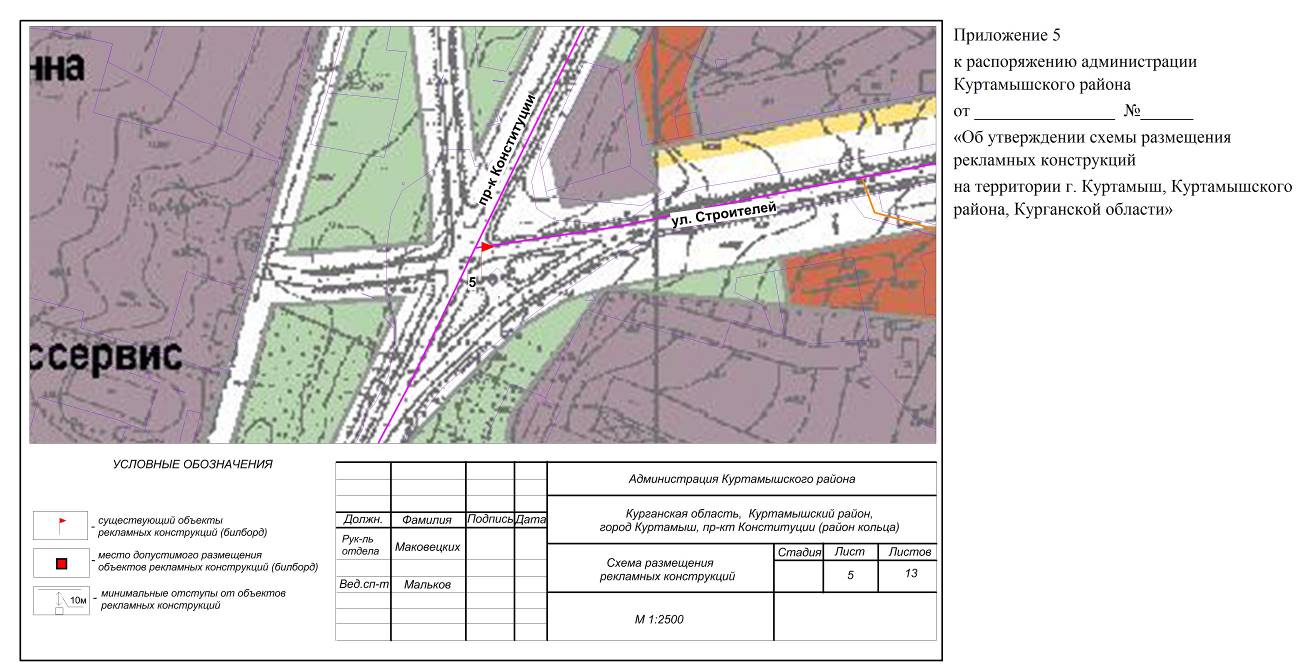 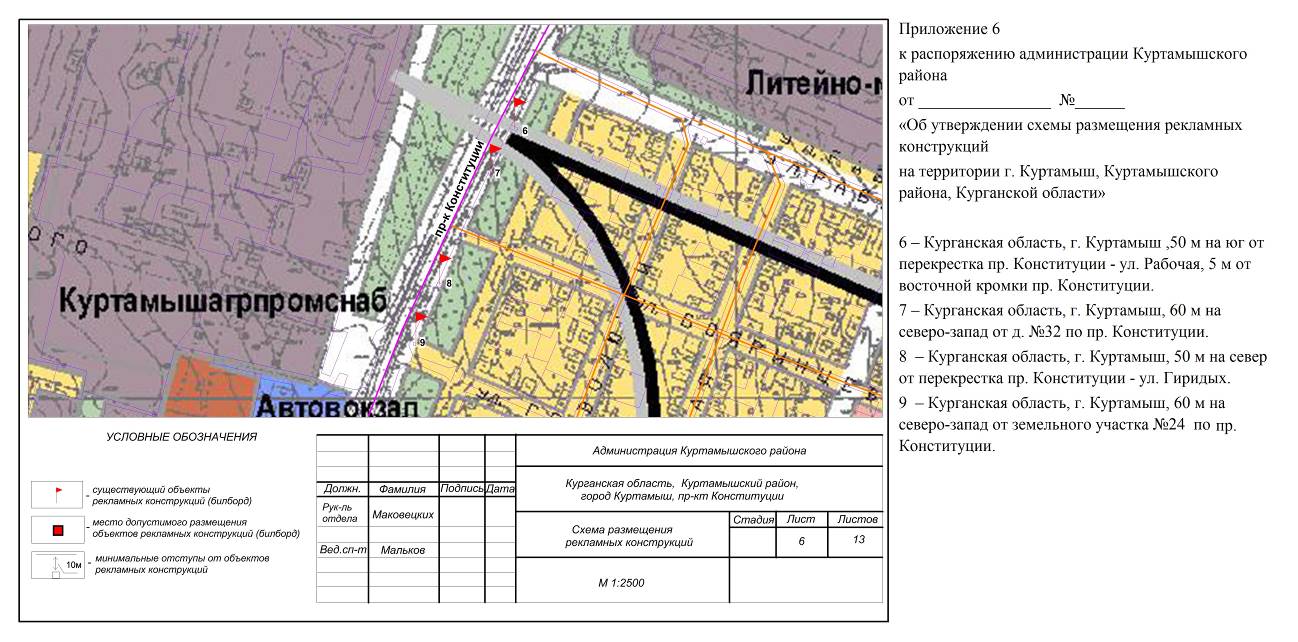 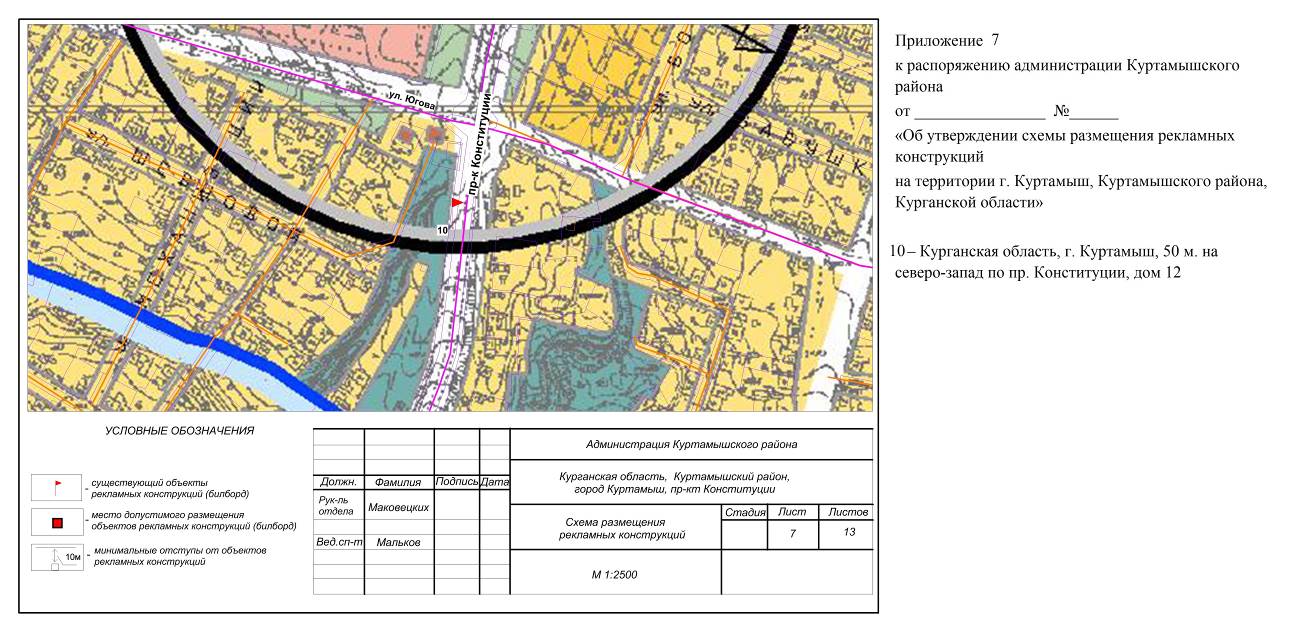 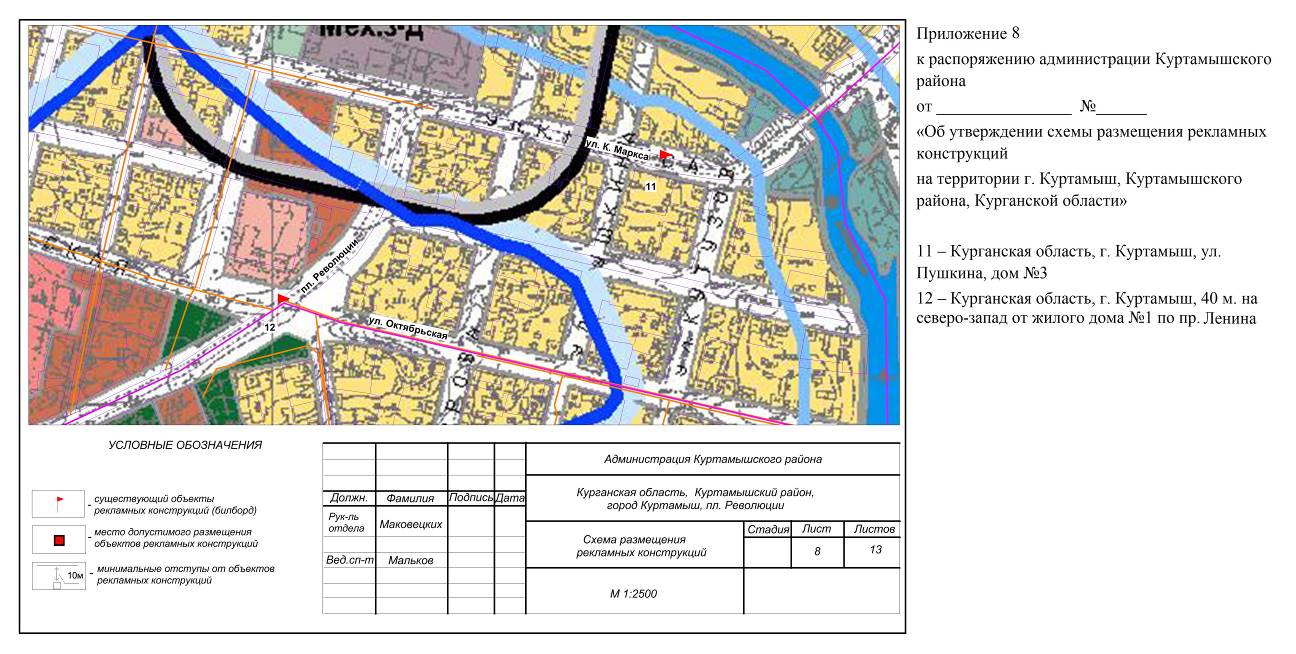 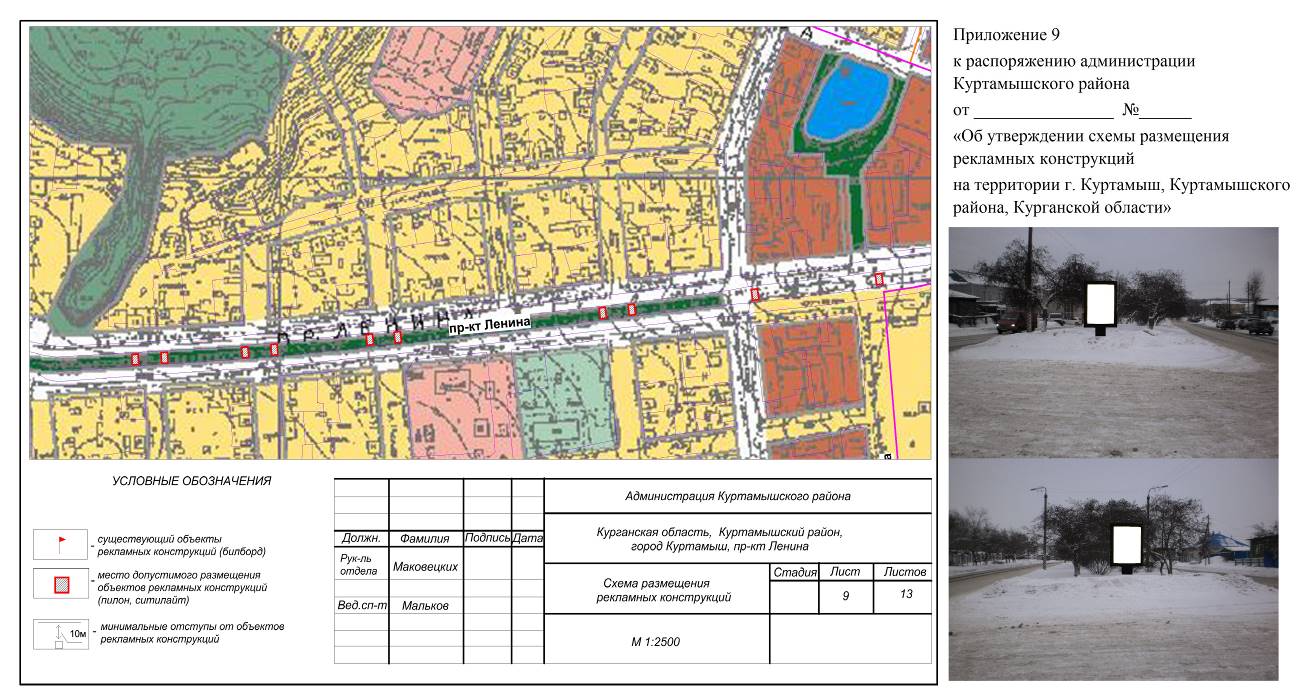 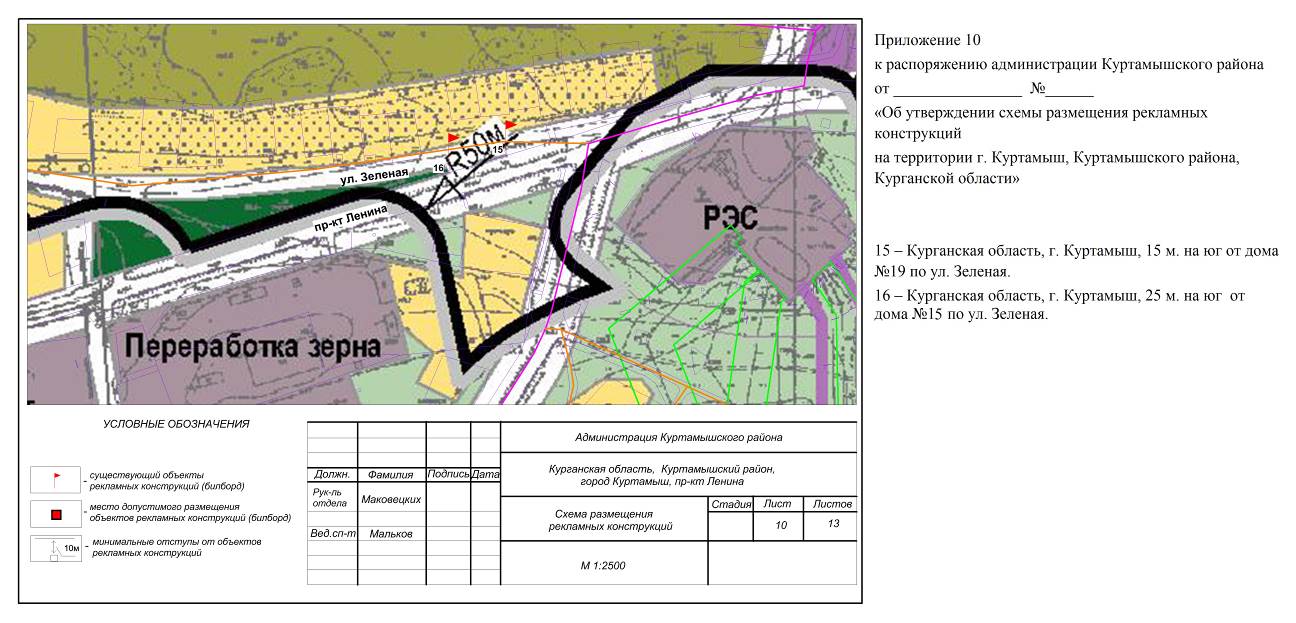 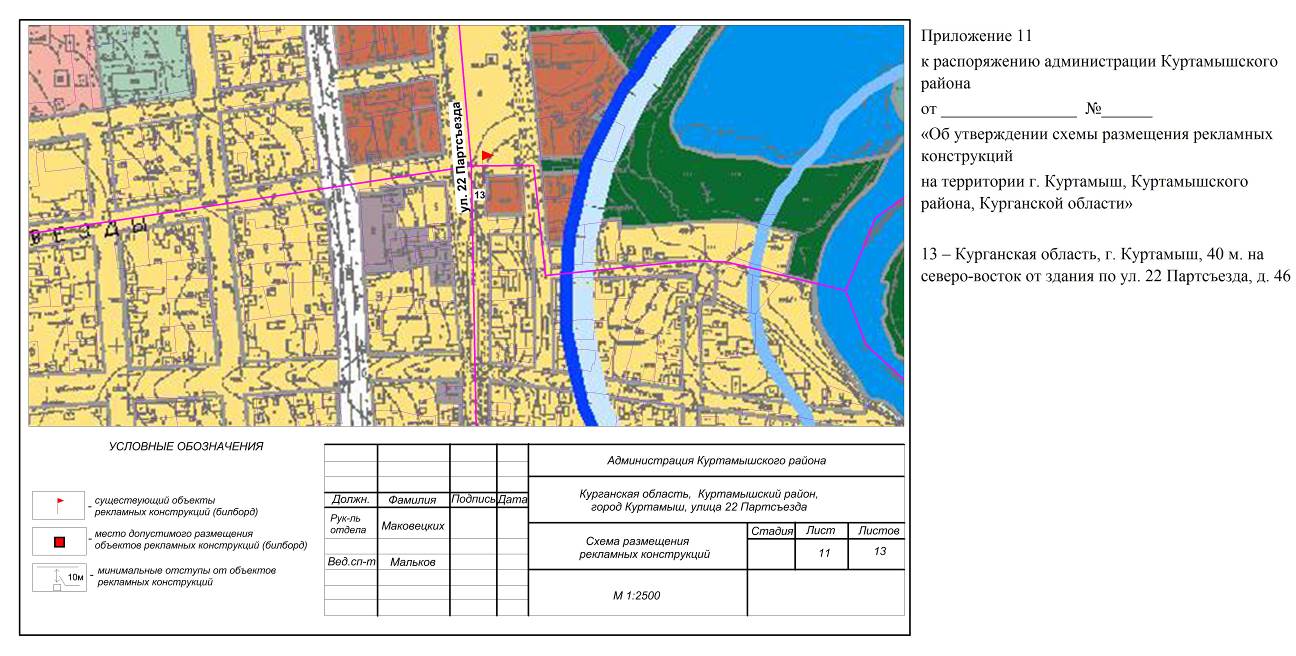 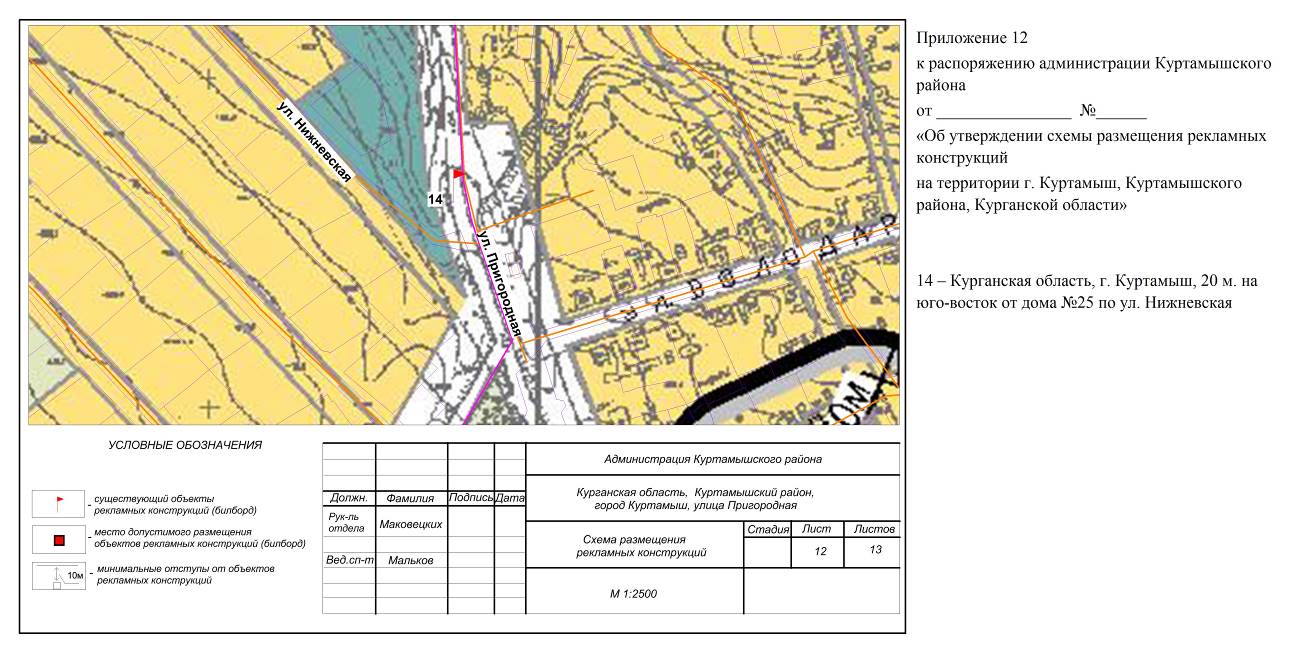 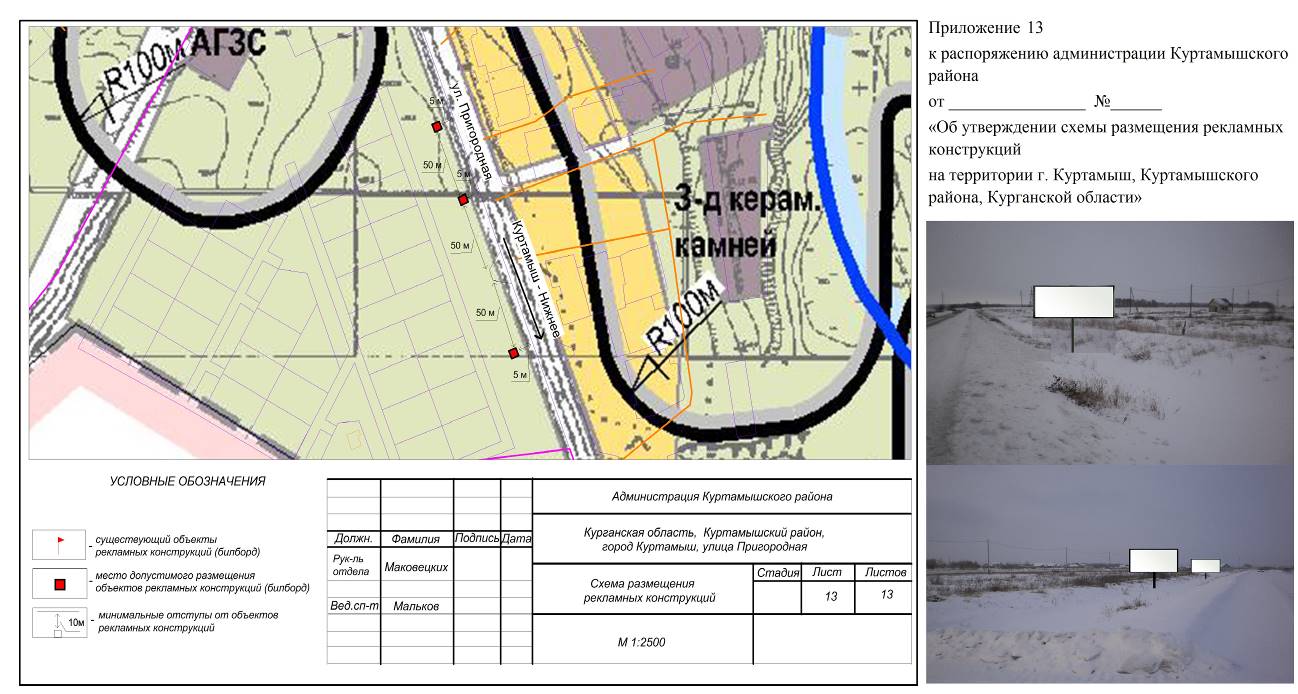 